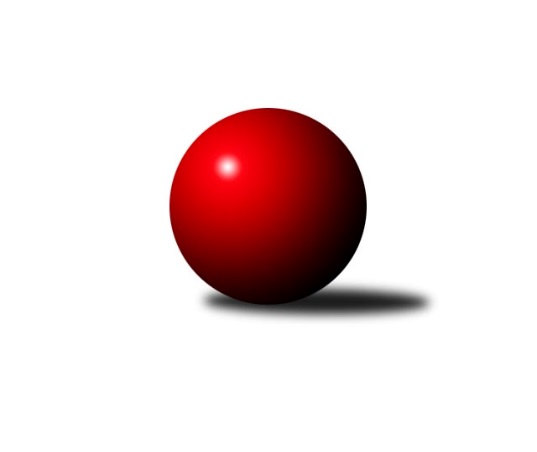 Č.14Ročník 2022/2023	22.1.2023Nejlepšího výkonu v tomto kole: 2517 dosáhlo družstvo: SK Rapid Praha Mistrovství Prahy 3 2022/2023Výsledky 14. kolaSouhrnný přehled výsledků:KK Dopravní podniky Praha B	- SK Rapid Praha 	0:8	1996:2517	0.0:12.0	16.1.KK Slavia C	- TJ ZENTIVA Praha 	6:2	2343:2204	8.0:4.0	17.1.SK Uhelné sklady D	- TJ Sokol Rudná D	2:6	2128:2229	3.0:9.0	17.1.SK Žižkov Praha D	- VSK ČVUT Praha B	5:3	2490:2339	8.0:4.0	18.1.Sokol Kobylisy D	- TJ Radlice C	3.5:4.5	2303:2304	7.5:4.5	19.1.AC Sparta Praha C	- KK Velké Popovice B		dohrávka		25.1.TJ Sokol Praha-Vršovice C	- TJ Astra Zahradní Město C		dohrávka		26.1.TJ Astra Zahradní Město C	- TJ Sokol Praha-Vršovice C	4:4	2344:2341	6.0:6.0	12.1.KK Slavia C	- SK Uhelné sklady D	6:2	2395:2270	9.0:3.0	10.1.Tabulka družstev:	1.	TJ Radlice C	14	10	0	4	74.5 : 37.5 	95.0 : 73.0 	 2319	20	2.	SK Rapid Praha	14	10	0	4	73.5 : 38.5 	101.5 : 66.5 	 2353	20	3.	Sokol Kobylisy D	14	10	0	4	72.0 : 40.0 	101.5 : 66.5 	 2319	20	4.	TJ Sokol Praha-Vršovice C	13	9	1	3	67.5 : 36.5 	96.0 : 60.0 	 2337	19	5.	KK Slavia C	14	9	1	4	68.5 : 43.5 	94.5 : 73.5 	 2341	19	6.	AC Sparta Praha C	13	9	0	4	56.0 : 47.0 	86.0 : 68.0 	 2234	18	7.	SK Žižkov Praha D	14	7	1	6	58.0 : 54.0 	96.0 : 72.0 	 2313	15	8.	TJ ZENTIVA Praha	14	6	0	8	47.0 : 65.0 	74.5 : 93.5 	 2184	12	9.	TJ Astra Zahradní Město C	13	5	1	7	53.0 : 51.0 	78.0 : 78.0 	 2232	11	10.	TJ Sokol Rudná D	14	5	1	8	53.0 : 59.0 	80.0 : 88.0 	 2228	11	11.	VSK ČVUT Praha B	14	4	3	7	48.0 : 64.0 	82.5 : 85.5 	 2228	11	12.	KK Velké Popovice B	13	4	1	8	38.0 : 66.0 	55.5 : 100.5 	 2086	9	13.	SK Uhelné sklady D	14	3	1	10	41.5 : 70.5 	71.0 : 97.0 	 2206	7	14.	KK Dopravní podniky Praha B	14	0	0	14	16.5 : 94.5 	38.0 : 128.0 	 2022	0Podrobné výsledky kola:	 KK Dopravní podniky Praha B	1996	0:8	2517	SK Rapid Praha 	Kristýna Dánová	 	 96 	 114 		210 	 0:2 	 414 	 	208 	 206		František Pudil	Josef Málek	 	 203 	 184 		387 	 0:2 	 435 	 	239 	 196		Josef Pokorný	Marie Málková	 	 157 	 144 		301 	 0:2 	 374 	 	195 	 179		Vojtěch Roubal	Karel Hnátek ml.	 	 139 	 180 		319 	 0:2 	 410 	 	199 	 211		Petr Valta	Jiří Svozílek	 	 182 	 213 		395 	 0:2 	 433 	 	219 	 214		Martin Podhola	Dagmar Svobodová	 	 200 	 184 		384 	 0:2 	 451 	 	230 	 221		Antonín Tůmarozhodčí: Nejlepší výkon utkání: 451 - Antonín Tůma	 KK Slavia C	2343	6:2	2204	TJ ZENTIVA Praha 	Přemysl Jonák	 	 193 	 221 		414 	 2:0 	 318 	 	157 	 161		Pavel Plíska	Tomáš Rybka	 	 159 	 192 		351 	 1:1 	 367 	 	203 	 164		Ladislav Holeček	Karel Bernat	 	 221 	 198 		419 	 2:0 	 350 	 	168 	 182		Věra Štefanová	Michal Rett	 	 166 	 183 		349 	 0:2 	 407 	 	194 	 213		Jan Bártl	Pavel Forman	 	 202 	 201 		403 	 2:0 	 358 	 	169 	 189		Jana Valentová	Jiří Sládek	 	 210 	 197 		407 	 1:1 	 404 	 	205 	 199		Lenka Krausovározhodčí: vedoucí družstevNejlepší výkon utkání: 419 - Karel Bernat	 SK Uhelné sklady D	2128	2:6	2229	TJ Sokol Rudná D	Renata Antonů	 	 177 	 174 		351 	 0:2 	 398 	 	192 	 206		Zdeněk Mora	Markéta Kudějová	 	 138 	 159 		297 	 0:2 	 363 	 	182 	 181		Milan Drhovský	Jiří Kuděj	 	 207 	 189 		396 	 1:1 	 366 	 	175 	 191		Karel Novotný	Jana Dušková	 	 175 	 184 		359 	 0:2 	 375 	 	180 	 195		Karel Kohout	Miroslav Plachý	 	 159 	 159 		318 	 0:2 	 354 	 	172 	 182		Tomáš Novotný	Jitka Kudějová	 	 201 	 206 		407 	 2:0 	 373 	 	183 	 190		Jan Mařánekrozhodčí:  Vedoucí družstevNejlepší výkon utkání: 407 - Jitka Kudějová	 SK Žižkov Praha D	2490	5:3	2339	VSK ČVUT Praha B	Lenka Špačková	 	 203 	 253 		456 	 1:1 	 459 	 	235 	 224		Jiří Škoda	Václav Žďárek	 	 208 	 180 		388 	 0:2 	 441 	 	229 	 212		Tomáš Rejpal	Josef Pokorný	 	 191 	 221 		412 	 2:0 	 308 	 	155 	 153		Jan Kosík	Michal Truksa	 	 209 	 193 		402 	 1:1 	 413 	 	190 	 223		Jiří Tencar	Martin Tožička	 	 203 	 217 		420 	 2:0 	 350 	 	172 	 178		Tomáš King	Jaroslav Pýcha	 	 208 	 204 		412 	 2:0 	 368 	 	174 	 194		Richard Stojanrozhodčí: Vedoucí družstevNejlepší výkon utkání: 459 - Jiří Škoda	 Sokol Kobylisy D	2303	3.5:4.5	2304	TJ Radlice C	Stanislav Březina ml.	 	 190 	 201 		391 	 1:1 	 384 	 	168 	 216		Vít Kluganost	Miroslav Bohuslav	 	 199 	 190 		389 	 1:1 	 391 	 	188 	 203		Ondřej Maňour	Miroslava Kmentová	 	 183 	 191 		374 	 1.5:0.5 	 360 	 	183 	 177		Petr Kšír	Markéta Březinová	 	 171 	 199 		370 	 1:1 	 399 	 	215 	 184		Martin Kovář	Jana Cermanová	 	 193 	 195 		388 	 2:0 	 379 	 	186 	 193		Ivan Vlček	Jaromír Deák	 	 192 	 199 		391 	 1:1 	 391 	 	192 	 199		Kryštof Maňourrozhodčí: Radim AbrahámNejlepší výkon utkání: 399 - Martin Kovář	 TJ Astra Zahradní Město C	2344	4:4	2341	TJ Sokol Praha-Vršovice C	Milan Mrvík	 	 168 	 165 		333 	 0:2 	 376 	 	193 	 183		Josef Novotný	Marek Tichý	 	 178 	 189 		367 	 0:2 	 408 	 	203 	 205		Karel Němeček	Tomáš Turnský	 	 236 	 204 		440 	 2:0 	 365 	 	187 	 178		Miroslav Klabík	Roman Mrvík	 	 240 	 203 		443 	 2:0 	 398 	 	220 	 178		Pavel Brož	Pavel Kratochvíl	 	 170 	 219 		389 	 1:1 	 398 	 	201 	 197		Lukáš Pelánek	Daniel Volf	 	 190 	 182 		372 	 1:1 	 396 	 	222 	 174		Miroslav Kettnerrozhodčí: Jaroslav DryákNejlepší výkon utkání: 443 - Roman Mrvík	 KK Slavia C	2395	6:2	2270	SK Uhelné sklady D	Tomáš Rybka	 	 203 	 204 		407 	 2:0 	 388 	 	186 	 202		Daniela Daňková	Nikola Zuzánková	 	 196 	 210 		406 	 1:1 	 401 	 	201 	 200		Jana Dušková	Karel Bernat	 	 203 	 202 		405 	 1:1 	 416 	 	215 	 201		Jitka Kudějová	Michal Rett	 	 165 	 181 		346 	 1:1 	 372 	 	195 	 177		Miroslav Plachý	Pavel Forman	 	 217 	 208 		425 	 2:0 	 383 	 	182 	 201		Petr Kuděj	Lidmila Fořtová	 	 198 	 208 		406 	 2:0 	 310 	 	165 	 145		Markéta Kudějovározhodčí: vexdoucí družstevNejlepší výkon utkání: 425 - Pavel FormanPořadí jednotlivců:	jméno hráče	družstvo	celkem	plné	dorážka	chyby	poměr kuž.	Maximum	1.	Jiří Sládek 	KK Slavia C	425.80	293.4	132.4	4.0	6/7	(478)	2.	David Knoll 	VSK ČVUT Praha B	424.71	289.1	135.6	6.0	7/7	(482)	3.	Pavel Forman 	KK Slavia C	423.20	290.9	132.3	5.2	5/7	(475)	4.	Stanislav Březina  ml.	Sokol Kobylisy D	423.16	289.3	133.9	7.0	8/8	(499)	5.	Jiří Škoda 	VSK ČVUT Praha B	421.37	290.2	131.2	7.9	7/7	(491)	6.	Karel Němeček 	TJ Sokol Praha-Vršovice C	420.79	294.0	126.7	8.5	5/6	(473)	7.	Antonín Tůma 	SK Rapid Praha 	418.65	294.8	123.8	9.3	6/6	(476)	8.	Martin Kovář 	TJ Radlice C	417.39	292.0	125.4	9.7	7/7	(455)	9.	Tomáš Sůva 	AC Sparta Praha C	415.00	283.8	131.2	7.8	6/7	(458)	10.	Jaroslav Pýcha 	SK Žižkov Praha D	414.29	284.6	129.7	6.2	6/7	(457)	11.	Nikola Zuzánková 	KK Slavia C	411.06	283.1	127.9	9.3	7/7	(461)	12.	Ondřej Maňour 	TJ Radlice C	410.96	289.0	122.0	8.2	5/7	(440)	13.	Kryštof Maňour 	TJ Radlice C	410.37	285.6	124.7	7.5	7/7	(444)	14.	Martin Podhola 	SK Rapid Praha 	409.04	292.0	117.0	9.1	6/6	(476)	15.	Jiří Kuděj 	SK Uhelné sklady D	405.24	289.0	116.2	9.2	5/6	(426)	16.	Jiří Hofman 	SK Rapid Praha 	402.08	281.8	120.3	9.7	4/6	(446)	17.	Tomáš Turnský 	TJ Astra Zahradní Město C	401.55	281.2	120.4	10.1	7/7	(440)	18.	Tomáš Doležal 	TJ Astra Zahradní Město C	401.40	285.0	116.4	9.7	5/7	(436)	19.	Lenka Špačková 	SK Žižkov Praha D	401.21	282.5	118.8	8.3	6/7	(456)	20.	Josef Pokorný 	SK Rapid Praha 	400.79	282.0	118.8	11.1	6/6	(469)	21.	Jana Cermanová 	Sokol Kobylisy D	400.14	282.5	117.6	9.7	6/8	(423)	22.	Tomáš Rejpal 	VSK ČVUT Praha B	399.48	283.7	115.8	12.0	5/7	(441)	23.	Miroslav Klabík 	TJ Sokol Praha-Vršovice C	398.85	286.2	112.7	10.7	6/6	(439)	24.	Petr Hajdu 	TJ Astra Zahradní Město C	398.40	274.3	124.1	9.9	5/7	(415)	25.	Tomáš Rybka 	KK Slavia C	397.84	279.2	118.6	9.8	7/7	(430)	26.	Jitka Kudějová 	SK Uhelné sklady D	397.60	284.7	112.9	10.8	5/6	(420)	27.	Jan Bártl 	TJ ZENTIVA Praha 	396.11	285.6	110.6	10.0	8/8	(459)	28.	Josef Novotný 	TJ Sokol Praha-Vršovice C	395.83	279.8	116.0	10.4	6/6	(495)	29.	Miroslav Bohuslav 	Sokol Kobylisy D	394.37	272.4	121.9	7.7	7/8	(428)	30.	Lukáš Pelánek 	TJ Sokol Praha-Vršovice C	393.82	281.4	112.4	10.8	6/6	(425)	31.	Jan Červenka 	AC Sparta Praha C	393.77	278.4	115.3	9.2	5/7	(461)	32.	Jan Mařánek 	TJ Sokol Rudná D	392.40	275.4	117.0	8.9	6/6	(444)	33.	Josef Málek 	KK Dopravní podniky Praha B	389.50	278.1	111.4	11.9	8/8	(453)	34.	Markéta Březinová 	Sokol Kobylisy D	388.46	276.6	111.9	10.9	8/8	(431)	35.	Vít Kluganost 	TJ Radlice C	388.15	276.6	111.6	12.9	5/7	(425)	36.	Petr Valta 	SK Rapid Praha 	387.45	276.2	111.2	11.5	6/6	(411)	37.	Ivan Vlček 	TJ Radlice C	387.45	284.9	102.6	12.6	5/7	(410)	38.	Jiří Tencar 	VSK ČVUT Praha B	386.07	278.2	107.9	11.7	5/7	(413)	39.	Stanislav Řádek 	AC Sparta Praha C	385.57	275.5	110.1	10.3	7/7	(453)	40.	Miloslav Kellner 	TJ ZENTIVA Praha 	384.76	273.3	111.4	10.5	7/8	(428)	41.	Michal Truksa 	SK Žižkov Praha D	384.40	278.8	105.6	11.9	5/7	(422)	42.	Jiří Svozílek 	KK Dopravní podniky Praha B	383.04	277.4	105.7	12.0	8/8	(417)	43.	Petr Kšír 	TJ Radlice C	381.67	269.6	112.0	9.7	7/7	(431)	44.	Tomáš Kuneš 	VSK ČVUT Praha B	380.75	273.1	107.6	13.3	6/7	(419)	45.	Richard Stojan 	VSK ČVUT Praha B	379.25	269.0	110.3	12.6	6/7	(415)	46.	Michal Vorlíček 	KK Slavia C	379.00	264.5	114.5	10.3	6/7	(415)	47.	Daniela Daňková 	SK Uhelné sklady D	378.63	275.2	103.4	14.1	5/6	(406)	48.	Jana Dušková 	SK Uhelné sklady D	378.53	270.2	108.4	12.1	6/6	(419)	49.	Daniel Volf 	TJ Astra Zahradní Město C	378.04	273.8	104.2	15.4	5/7	(395)	50.	Tomáš Novotný 	TJ Sokol Rudná D	377.31	276.4	100.9	16.0	6/6	(428)	51.	Miroslav Kettner 	TJ Sokol Praha-Vršovice C	376.17	273.5	102.7	11.6	6/6	(428)	52.	Tomáš Herman 	SK Žižkov Praha D	375.60	273.8	101.8	15.6	5/7	(439)	53.	Karel Kohout 	TJ Sokol Rudná D	374.22	269.1	105.1	13.3	6/6	(409)	54.	Tomáš Sysala 	AC Sparta Praha C	372.79	272.9	99.9	11.8	7/7	(411)	55.	Lenka Krausová 	TJ ZENTIVA Praha 	372.42	266.7	105.7	12.8	8/8	(425)	56.	Gabriela Jirásková 	KK Velké Popovice B	371.27	279.5	91.8	16.3	5/7	(448)	57.	Pavel Brož 	TJ Sokol Praha-Vršovice C	369.68	267.3	102.4	15.5	5/6	(398)	58.	Jiří Lankaš 	AC Sparta Praha C	369.62	259.0	110.7	10.4	6/7	(432)	59.	Ludmila Kaprová 	KK Velké Popovice B	369.50	267.0	102.5	11.2	7/7	(427)	60.	Miroslava Kmentová 	Sokol Kobylisy D	368.31	265.6	102.7	13.7	7/8	(402)	61.	Milan Mrvík 	TJ Astra Zahradní Město C	367.26	269.0	98.3	13.5	7/7	(408)	62.	Karel Novotný 	TJ Sokol Rudná D	365.28	269.0	96.3	14.7	6/6	(398)	63.	Jaroslav Klíma 	SK Uhelné sklady D	364.31	260.4	103.9	13.9	4/6	(375)	64.	Jana Procházková 	KK Velké Popovice B	362.67	264.2	98.5	13.5	6/7	(400)	65.	Lidmila Fořtová 	KK Slavia C	362.23	258.3	103.9	11.7	5/7	(406)	66.	František Stibor 	Sokol Kobylisy D	361.00	259.4	101.6	13.7	6/8	(448)	67.	František Pudil 	SK Rapid Praha 	360.99	259.4	101.6	15.5	5/6	(419)	68.	Zdeněk Mora 	TJ Sokol Rudná D	358.60	266.3	92.3	16.4	5/6	(402)	69.	Karel Bernat 	KK Slavia C	358.24	271.9	86.3	13.2	6/7	(419)	70.	Jan Kratochvíl 	KK Velké Popovice B	357.00	263.7	93.3	17.1	7/7	(423)	71.	Jaromír Deák 	Sokol Kobylisy D	356.92	260.3	96.6	16.3	6/8	(391)	72.	Milan Drhovský 	TJ Sokol Rudná D	356.70	261.0	95.7	15.2	5/6	(441)	73.	Václav Žďárek 	SK Žižkov Praha D	356.36	260.1	96.2	13.9	7/7	(399)	74.	Vojtěch Roubal 	SK Rapid Praha 	355.93	255.2	100.8	15.4	5/6	(413)	75.	Jana Valentová 	TJ ZENTIVA Praha 	351.05	262.8	88.3	15.3	8/8	(391)	76.	Dagmar Svobodová 	KK Dopravní podniky Praha B	349.36	255.1	94.3	15.3	7/8	(384)	77.	Miroslav Plachý 	SK Uhelné sklady D	342.80	249.2	93.6	17.8	5/6	(392)	78.	Jana Kvardová 	KK Velké Popovice B	340.31	247.4	92.9	15.4	5/7	(397)	79.	Ladislav Holeček 	TJ ZENTIVA Praha 	340.28	257.4	82.9	17.7	8/8	(367)	80.	Ivana Bandasová 	KK Velké Popovice B	331.17	243.8	87.3	18.2	5/7	(378)	81.	Renata Antonů 	SK Uhelné sklady D	328.75	244.3	84.5	18.1	4/6	(351)	82.	Karel Hnátek  ml.	KK Dopravní podniky Praha B	324.45	237.5	87.0	15.5	7/8	(389)	83.	Viktor Dyk 	AC Sparta Praha C	323.27	246.9	76.4	17.9	5/7	(369)	84.	Bohumil Plášil 	KK Dopravní podniky Praha B	316.57	232.0	84.5	18.0	7/8	(372)	85.	Jan Kosík 	VSK ČVUT Praha B	298.00	219.2	78.8	20.2	5/7	(343)	86.	Marie Málková 	KK Dopravní podniky Praha B	293.66	226.4	67.2	25.5	8/8	(335)	87.	Tomáš Bek 	KK Velké Popovice B	281.33	216.9	64.4	28.6	6/7	(324)		Martin Dubský 	AC Sparta Praha C	421.25	292.8	128.5	6.3	4/7	(464)		Josef Pokorný 	SK Žižkov Praha D	416.79	291.0	125.8	5.8	4/7	(491)		Kateřina Majerová 	SK Žižkov Praha D	411.00	290.0	121.0	11.0	1/7	(411)		Martin Kočí 	VSK ČVUT Praha B	409.00	274.0	135.0	8.5	1/7	(437)		Přemysl Jonák 	KK Slavia C	408.75	285.8	123.0	7.0	1/7	(428)		Vlasta Nováková 	SK Uhelné sklady D	404.00	267.0	137.0	4.0	1/6	(404)		Petr Švenda 	SK Rapid Praha 	403.00	273.5	129.5	10.5	1/6	(426)		Barbora Králová 	SK Žižkov Praha D	402.50	275.0	127.5	10.5	1/7	(415)		Pavel Kratochvíl 	TJ Astra Zahradní Město C	401.92	289.7	112.3	10.4	3/7	(431)		Pavel Rákos 	SK Žižkov Praha D	394.33	279.7	114.7	11.5	2/7	(420)		Roman Mrvík 	TJ Astra Zahradní Město C	390.65	281.7	109.0	11.2	4/7	(443)		Petr Kopecký 	TJ Astra Zahradní Město C	389.00	266.0	123.0	12.0	1/7	(389)		Michal Majer 	TJ Sokol Rudná D	388.00	267.0	121.0	10.0	1/6	(388)		Tomáš Vinš 	KK Velké Popovice B	387.00	271.8	115.2	10.4	3/7	(413)		Martin Tožička 	SK Žižkov Praha D	385.08	267.4	117.7	8.4	4/7	(427)		Lubomír Čech 	SK Žižkov Praha D	383.33	266.6	116.8	10.8	3/7	(439)		Lukáš Jirsa 	TJ Radlice C	381.00	265.0	116.0	0.0	1/7	(381)		Miloslava Žďárková 	SK Žižkov Praha D	378.67	271.8	106.8	11.7	2/7	(427)		Luboš Machulka 	TJ Sokol Rudná D	378.50	271.5	107.0	10.0	2/6	(399)		Petra Klímová Rézová 	Sokol Kobylisy D	370.83	254.3	116.5	12.0	2/8	(376)		Filip Makovský 	TJ Sokol Rudná D	369.00	262.5	106.5	14.5	2/6	(390)		Milan Lukeš 	TJ Sokol Praha-Vršovice C	369.00	265.0	104.0	15.0	1/6	(369)		Marek Tichý 	TJ Astra Zahradní Město C	365.67	266.0	99.7	11.3	3/7	(410)		Kristina Řádková 	AC Sparta Praha C	365.00	271.0	94.0	14.7	3/7	(369)		Petr Štěrba 	SK Žižkov Praha D	363.00	253.0	110.0	13.5	2/7	(392)		Eliška Fialová 	TJ ZENTIVA Praha 	360.60	258.2	102.4	12.7	5/8	(383)		Jaroslav Michálek 	KK Dopravní podniky Praha B	358.00	260.5	97.5	14.5	2/8	(361)		Bohumil Strnad 	SK Žižkov Praha D	356.00	269.0	87.0	14.0	1/7	(356)		Radek Mora 	TJ Sokol Rudná D	354.00	276.0	78.0	22.0	1/6	(354)		Petr Kuděj 	SK Uhelné sklady D	350.10	246.5	103.6	14.5	2/6	(383)		Luboš Kučera 	TJ Sokol Praha-Vršovice C	349.50	254.7	94.8	12.8	3/6	(369)		Tomáš Smékal 	TJ Radlice C	349.13	254.5	94.6	17.4	4/7	(387)		Petr Štich 	SK Uhelné sklady D	344.50	243.0	101.5	14.5	2/6	(346)		Jan Seidl 	TJ Astra Zahradní Město C	329.50	240.5	89.0	4.5	2/7	(369)		Pavel Jakl 	TJ Radlice C	328.67	237.3	91.3	15.3	3/7	(349)		Lucie Maňourová 	TJ Radlice C	327.50	243.3	84.3	19.9	4/7	(358)		Pavel Plíska 	TJ ZENTIVA Praha 	322.75	235.5	87.3	18.2	4/8	(367)		Věra Štefanová 	TJ ZENTIVA Praha 	322.00	239.5	82.5	17.0	2/8	(350)		Michal Rett 	KK Slavia C	321.78	233.0	88.8	16.7	3/7	(349)		Tomáš King 	VSK ČVUT Praha B	314.50	227.2	87.3	17.2	3/7	(357)		Jan Zlámal 	TJ Radlice C	313.00	243.0	70.0	18.0	1/7	(313)		Petr Lavička 	TJ Radlice C	311.00	241.0	70.0	24.0	1/7	(311)		Martin Berezněv 	TJ Sokol Rudná D	309.50	224.0	85.5	23.0	2/6	(316)		Markéta Kudějová 	SK Uhelné sklady D	303.50	230.5	73.0	15.5	2/6	(310)		Tomáš Hodoval 	TJ Astra Zahradní Město C	300.00	233.5	66.5	22.5	2/7	(311)		Vladimír Busta 	SK Žižkov Praha D	280.00	213.0	67.0	23.0	1/7	(280)		Jan Jedlička 	TJ Astra Zahradní Město C	279.67	216.3	63.3	27.0	3/7	(312)		Kristýna Dánová 	KK Dopravní podniky Praha B	220.56	169.1	51.4	23.0	3/8	(314)		Jaromír Jedlička 	TJ Astra Zahradní Město C	192.00	148.0	44.0	37.0	1/7	(192)Sportovně technické informace:Starty náhradníků:registrační číslo	jméno a příjmení 	datum startu 	družstvo	číslo startu26633	Kristýna Málková	16.01.2023	KK Dopravní podniky Praha B	1x
Hráči dopsaní na soupisku:registrační číslo	jméno a příjmení 	datum startu 	družstvo	27081	Markéta Kudějová	10.01.2023	SK Uhelné sklady D	Program dalšího kola:15. kolo23.1.2023	po	17:00	KK Dopravní podniky Praha B - KK Slavia C (předehrávka z 21. kola)	25.1.2023	st	17:00	AC Sparta Praha C - KK Velké Popovice B (dohrávka z 14. kola)	26.1.2023	čt	17:00	TJ Sokol Praha-Vršovice C - TJ Astra Zahradní Město C (dohrávka z 14. kola)	30.1.2023	po	17:00	SK Rapid Praha  - SK Žižkov Praha D	31.1.2023	út	18:00	TJ Radlice C - KK Velké Popovice B	1.2.2023	st	17:00	TJ Sokol Praha-Vršovice C - KK Slavia C	1.2.2023	st	17:30	TJ Astra Zahradní Město C - Sokol Kobylisy D	1.2.2023	st	19:30	AC Sparta Praha C - KK Dopravní podniky Praha B	2.2.2023	čt	17:30	VSK ČVUT Praha B - SK Uhelné sklady D	3.2.2023	pá	17:00	TJ Sokol Rudná D - TJ ZENTIVA Praha 	Nejlepší šestka kola - absolutněNejlepší šestka kola - absolutněNejlepší šestka kola - absolutněNejlepší šestka kola - absolutněNejlepší šestka kola - dle průměru kuželenNejlepší šestka kola - dle průměru kuželenNejlepší šestka kola - dle průměru kuželenNejlepší šestka kola - dle průměru kuželenNejlepší šestka kola - dle průměru kuželenPočetJménoNázev týmuVýkonPočetJménoNázev týmuPrůměr (%)Výkon7xJiří ŠkodaČVUT Praha B4592xAntonín TůmaRapid 120.424512xLenka ŠpačkováŽižkov D4562xJosef PokornýRapid 116.154355xAntonín TůmaRapid 4514xMartin PodholaRapid 115.614332xJan ČervenkaSparta C4415xJiří ŠkodaČVUT Praha B114.934592xTomáš RejpalČVUT Praha B4411xLenka ŠpačkováŽižkov D114.174564xJosef PokornýRapid 4351xPavel KratochvílAstra C110.76405